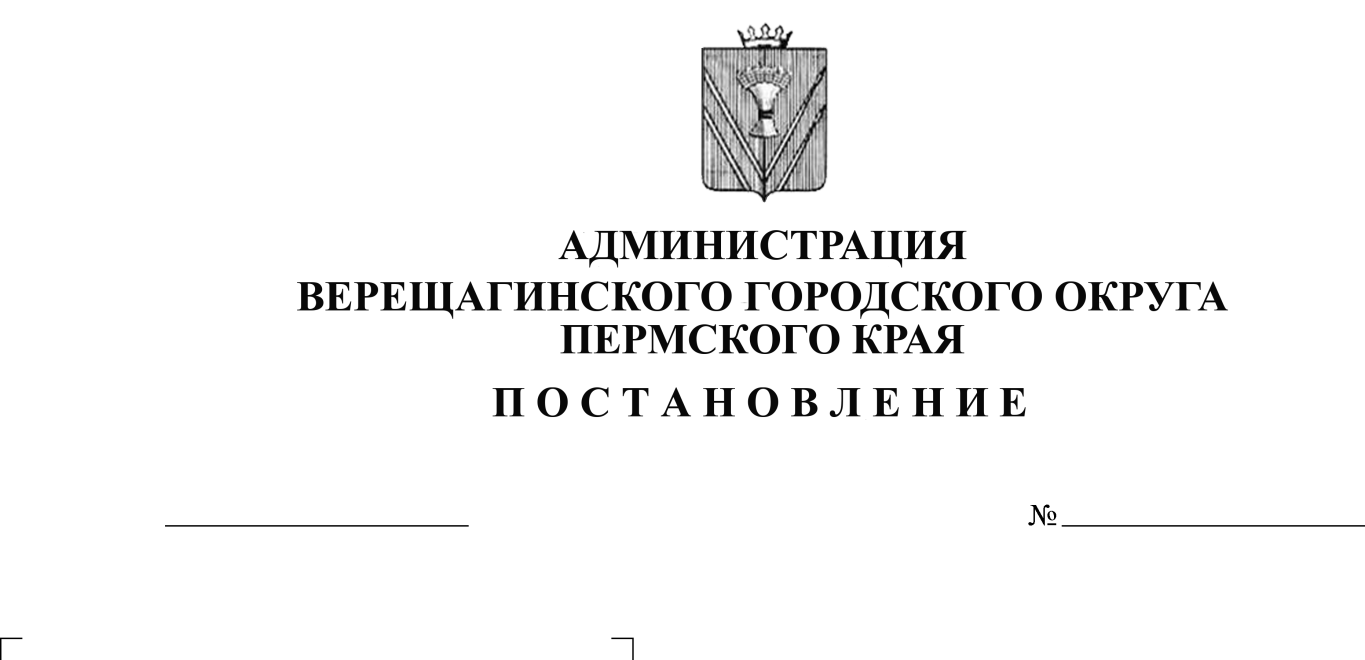 В соответствии с Федеральным  законом от 4 декабря 2007 года № 329-ФЗ    «О физической культуре и спорте в Российской Федерации», Законом Пермского края от 20.07.1995 года № 288-50 «О физической культуре и спорте», руководствуясь Уставом муниципального образования Верещагинский городской округ Пермского края, администрация Верещагинского городского округа ПОСТАНОВЛЯЕТ: 1. Утвердить прилагаемый календарный план организации и проведения официальных физкультурно-оздоровительных и спортивных мероприятий на территории Верещагинского городского округа на 2020 год.2. Контроль  за выполнением календарного плана мероприятий возложить на начальника отдела культуры, молодежи и спорта администрации Верещагинского городского округа Политову Г.В.3. Контроль исполнения постановления возложить на первого заместителя главы администрации городского округа Нохрина Д.А.Глава городского округа –глава администрации Верещагинского городского округа Пермского края				                      С.В. Кондратьев                                                                                                                                               УТВЕРЖДЕН                                                             постановлением администрации                                                                             Верещагинского городского округа                                                              от  13.02.2020 № 254-01-01-199КАЛЕНДАРНЫЙ ПЛАНорганизации и проведения официальных физкультурно-оздоровительных и спортивных мероприятий на территории Верещагинского городского округа Пермского края  на 2020 год№п\п№п\п№п\пНаименование мероприятияНаименование мероприятияМесяц проведенияКатегория населения (участники)БаскетболБаскетболБаскетболБаскетболБаскетболБаскетболБаскетбол1Соревнования по Верещагинскому городскому  округу по баскетболу (Кубок, чемпионат, первенство)Соревнования по Верещагинскому городскому  округу по баскетболу (Кубок, чемпионат, первенство)Соревнования по Верещагинскому городскому  округу по баскетболу (Кубок, чемпионат, первенство)Соревнования по Верещагинскому городскому  округу по баскетболу (Кубок, чемпионат, первенство)Февраль - ноябрьДети, молодежь, взрослыеВолейболВолейболВолейболВолейболВолейболВолейболВолейбол222Соревнования  Верещагинского городского округа  по волейболу (Кубок, Чемпионат, первенство)Соревнования  Верещагинского городского округа  по волейболу (Кубок, Чемпионат, первенство)Январь- декабрьмолодёжь, взрослые, старшее поколениеЛегкая атлетикаЛегкая атлетикаЛегкая атлетикаЛегкая атлетикаЛегкая атлетикаЛегкая атлетикаЛегкая атлетика333Районная легкоатлетическая эстафета памяти «Спасибо за жизнь», посвященная 75-й годовщине Великой ПобедыРайонная легкоатлетическая эстафета памяти «Спасибо за жизнь», посвященная 75-й годовщине Великой ПобедыМай дети, молодёжь, взрослые444XXVIII Легкоатлетический пробег, посвященный памяти Л. Блинова, в рамках Всероссийского дня бега «Кросс Нации-2020»XXVIII Легкоатлетический пробег, посвященный памяти Л. Блинова, в рамках Всероссийского дня бега «Кросс Нации-2020»Сентябрь дети, молодёжь, взрослыеЛыжные гонкиЛыжные гонкиЛыжные гонкиЛыжные гонкиЛыжные гонкиЛыжные гонкиЛыжные гонки555Открытая Всероссийская  лыжная гонка «Лыжня России-2020»Пропагандистская акция  ВФСК ГТО.Открытая Всероссийская  лыжная гонка «Лыжня России-2020»Пропагандистская акция  ВФСК ГТО.Февраль дети, молодёжь, взрослые666Соревнования по  лыжным гонкамСоревнования по  лыжным гонкамФевраль детиНастольный теннисНастольный теннисНастольный теннисНастольный теннисНастольный теннисНастольный теннисНастольный теннис777Соревнования Верещагинского городского округа по настольному теннису Соревнования Верещагинского городского округа по настольному теннису Апрель - декабрьдети, молодёжь, взрослыеПауэрлифтингПауэрлифтингПауэрлифтингПауэрлифтингПауэрлифтингПауэрлифтингПауэрлифтинг88Соревнования Верещагинского Городского округа по пауэрлифтингу Соревнования Верещагинского Городского округа по пауэрлифтингу Соревнования Верещагинского Городского округа по пауэрлифтингу Апрель, декабрьдети, молодёжь, взрослыеСпартакиадыСпартакиадыСпартакиадыСпартакиадыСпартакиадыСпартакиадыСпартакиады999Зимняя Спартакиада среди жителей территорий  Верещагинского городского округаПропагандистская акция  ВФСК ГТО.Зимняя Спартакиада среди жителей территорий  Верещагинского городского округаПропагандистская акция  ВФСК ГТО.Февраль Молодежь, взрослые101010XIV Летняя Спартакиада среди жителей территорий  Верещагинского городского округаПропагандистская акция  ВФСК ГТО.XIV Летняя Спартакиада среди жителей территорий  Верещагинского городского округаПропагандистская акция  ВФСК ГТО.Август Молодёжь,  взрослыеВольная борьбаВольная борьбаВольная борьбаВольная борьбаВольная борьбаВольная борьбаВольная борьба111111Соревнования Верещагинского городского округа по спортивной борьбе (вольной борьбе)Соревнования Верещагинского городского округа по спортивной борьбе (вольной борьбе)Апрель, декабрьдети, молодёжьРукопашный бойРукопашный бойРукопашный бойРукопашный бойРукопашный бойРукопашный бойРукопашный бой121212Открытое первенство Верещагинского городского округа по рукопашному боюОткрытое первенство Верещагинского городского округа по рукопашному боюДекабрь детиКаратэ (киокушинкай)Каратэ (киокушинкай)Каратэ (киокушинкай)Каратэ (киокушинкай)Каратэ (киокушинкай)Каратэ (киокушинкай)Каратэ (киокушинкай)131313Открытое первенство Верещагинского городского округа по каратэ киокушинкайОткрытое первенство Верещагинского городского округа по каратэ киокушинкайОктябрь - ноябрьДети, молодежьСпортивный туризмСпортивный туризмСпортивный туризмСпортивный туризмСпортивный туризмСпортивный туризмСпортивный туризм141414Соревнования Верещагинского городского округа  по спортивному туризму Пропагандистская акция  ВФСК ГТО.Соревнования Верещагинского городского округа  по спортивному туризму Пропагандистская акция  ВФСК ГТО.Февраль – октябрьдети, молодёжь15151548-ый туристский слет среди команд предприятий, организаций, образовательных учреждений и территорий  Верещагинского городского округаПропагандистская акция  ВФСК ГТО.48-ый туристский слет среди команд предприятий, организаций, образовательных учреждений и территорий  Верещагинского городского округаПропагандистская акция  ВФСК ГТО.Май-июнь молодёжь, взрослыеСпортивное ориентированиеСпортивное ориентированиеСпортивное ориентированиеСпортивное ориентированиеСпортивное ориентированиеСпортивное ориентированиеСпортивное ориентирование161616Соревнования Верещагинского городского округа по спортивному ориентированию на лыжахСоревнования Верещагинского городского округа по спортивному ориентированию на лыжахФевраль Дети Футбол Футбол Футбол Футбол Футбол Футбол Футбол 171717Соревнования Верещагинского городского округа по футболу и мини-футболуСоревнования Верещагинского городского округа по футболу и мини-футболуЯнварь - октябрьМолодежь, взрослыеХоккей с шайбойХоккей с шайбойХоккей с шайбойХоккей с шайбойХоккей с шайбойХоккей с шайбойХоккей с шайбой181818Соревнования  Верещагинского городского округа  по хоккею с шайбой Соревнования  Верещагинского городского округа  по хоккею с шайбой Январь-март, декабрьдети, молодёжь, взрослыеХоккей с мячомХоккей с мячомХоккей с мячомХоккей с мячомХоккей с мячомХоккей с мячомХоккей с мячом191919Соревнования Верещагинского городского округа по хоккею с мячом Соревнования Верещагинского городского округа по хоккею с мячом Январь-март  молодёжь, взрослыеШахматы Шахматы Шахматы Шахматы Шахматы Шахматы Шахматы 202020Соревнования Верещагинского городского округа  по классическим шахматам Соревнования Верещагинского городского округа  по классическим шахматам Апрель дети, молодёжь, взрослыеВФСК ГТОВФСК ГТОВФСК ГТОВФСК ГТОВФСК ГТОВФСК ГТОВФСК ГТО212121Фестиваль ВФСК ГТО Верещагинского городского округа.Фестиваль ВФСК ГТО Верещагинского городского округа.Февраль - октябрьмолодежь, взрослыеОВЗОВЗОВЗОВЗОВЗОВЗОВЗ222222Фестиваль Верещагинского городского округа для лиц с ограниченными возможностями здоровьяФестиваль Верещагинского городского округа для лиц с ограниченными возможностями здоровьяФевраль, майВзрослые, детиСкандинавская ходьбаСкандинавская ходьбаСкандинавская ходьбаСкандинавская ходьбаСкандинавская ходьбаСкандинавская ходьбаСкандинавская ходьба23232323Фестиваль по скандинавской ходьбеИюль-сентябрьвзрослыеОбщекомплексные мероприятияОбщекомплексные мероприятияОбщекомплексные мероприятияОбщекомплексные мероприятияОбщекомплексные мероприятияОбщекомплексные мероприятияОбщекомплексные мероприятия242424«Веселые старты» для лагерей дневного пребывания«Веселые старты» для лагерей дневного пребыванияИюнь дети252525Спортивный праздник для пожилыхСпортивный праздник для пожилыхИюнь взрослые262626День физкультурникаДень физкультурникаАвгуст дети, молодёжь, взрослые272727Конкурс "СПОРТ-это жизнь", "Спорт-это сила"Конкурс "СПОРТ-это жизнь", "Спорт-это сила"Декабрь дети, молодёжь, взрослые